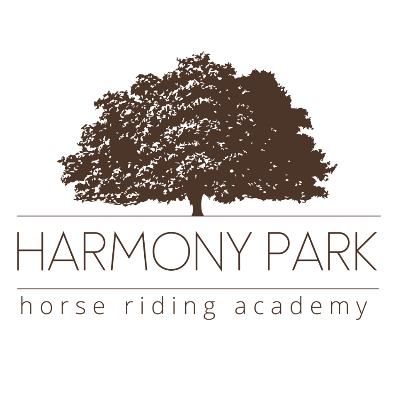 LITHUANIAN NATIONAL CHAMPIONSHIPS 2018/09/22-23, Vazgaikiemis, Prienų raj.
STARTING ORDER – SUNDAY  No. 13 JUNIORS FEI Junior Team testNo. 15 SENIORS FEI Intermediate I test (2nd part)Nr. 13 Open M level FEI Junior Team testNo. 15 SENIORS FEI Intermediate I test (3rd part/end)11:30 AWARD CEREMONY (Juniors, Young riders, Seniors) – 20 minNo. 17 CHILDREN National E-3est (1st part)Lunch break 45 min. No. 17 CHILDREN National E-3 test (2nd part/end)No. 17 AMATEURS National E-3 test13:25 AWARD CEREMONY (Children, Amateurs) – 15 minNo. 20 FOUR YEAR OLD HORSES FEI test for 4 y.o. horsesNo. 17 OPEN E LEVEL I National E-3 test15:00 AWARD CEREMONY (4 y.o. horses and Open E I) – 15 minNo. 19 YOUNGSTERS UP TO 16 YRS National A-4 test No. 18 OPEN E LEVEL II FEI Children preliminary test B16:10 AWARD CEREMONY (Youngsters and Open E II) – 15 min9:401. Ada Stankevičiūtė – CHORDENA MG9:482. Emilija Svetulavičiūtė – LAFONTENTAS MG9:563. Barbora Jakilaitė – QUO VADIS 10:052. Sandra Sysojeva – BOSS  DIAMANT10:133. Aistė Balčiūnaitė – SIR PAUL10:214. Raimonda Palionytė – BAVARAS 10:301. Aistė Balčiūnaitė – SIR PAUL10:382. Raimonda Palionytė – BAVARAS10:466. Liudmila Karpenko – PFFEFER-G10:547. Viktorija Kundrotaitė – HEFAISTAS 11:028. Sandra Sysojeva – BEST BOY11:501. Milda Lisauskaitė – SAFARIS11:562. Laura Lumbytė – CAPUCCINO12:503. Milda Lisauskaitė – CAPUCCINO12:561. Ivona Čekenienė – LAILIS 13:022. Agnė Chlostauskaitė – RAUL‘S LADY13:083. Eglė Drackytė – SEVILIJA 13:401. Malgožata Bužinska – CHURCHILL MG13:502. Marija Vaškevičiūtė – CHULIO CHAN MG14:003. Deimantė Budnikaitė – LARGO II MG14:104. Dalia Katinaitė-Pranckevičienė – AMICA 14:191. Ivona Čekenienė – LAILIS 14:252. Malgožata Bužinska – CHURCHILL MG 14:313. Nora Petrauskaitė – ADVOKATAS14:374. Deimantė Budnikaitė – LARGO II MG 14:4345Dalia Katinatė-Pranckevičienė – AMICA15:151. Barbora Jakilaitė – ROHLSDORF‘S HAVANNA 15:222. Kornelija Zubrytė – POKERFACE WE 15:293. Milda Lisauskaitė – SAFARIS15:364. Saulė Kilčiauskaitė – TENORAS15:451. Nora Petrauskaitė – ADVOKATAS 15:512. Laura Lumbytė – CAPUCCINO 15:573. Kornelija Zubrytė – POKERFACE